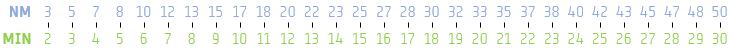 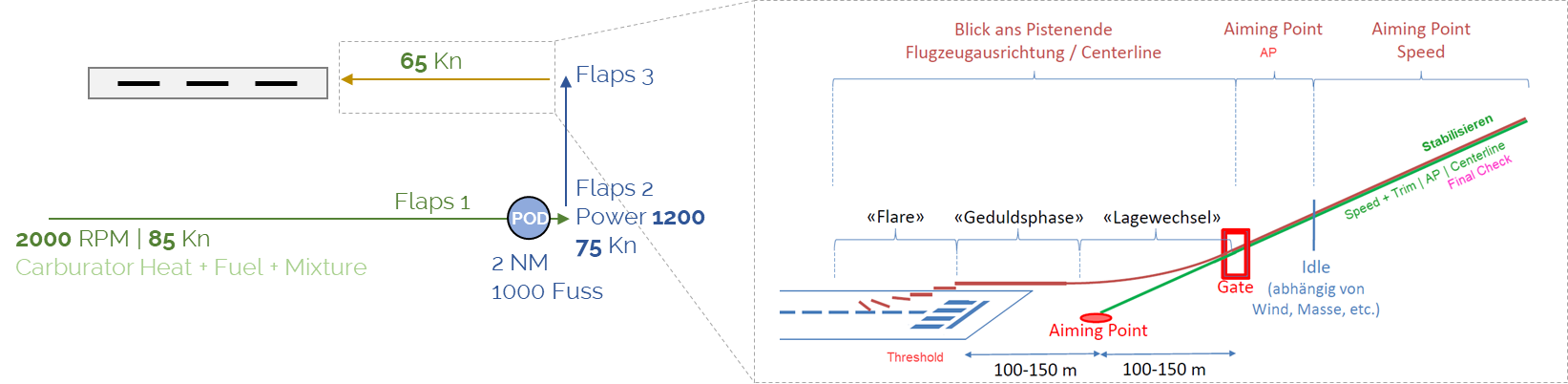 HB-PHB-PLSZF: 056 464 40 40Flugplan CH: 0800 437 837  ETAmaxP28AZählerAusland: +41 43 931 61 61 ETEWaypointsWaypointsWaypointsMTEETETOATOVxVx646464Vy76VaVa113Vbg76Vgs 64MTEETDEP» DEP»  GPS GPS GPS GPSIMPORTANT / FRQ / ALTITUDEIMPORTANT / FRQ / ALTITUDEIMPORTANT / FRQ / ALTITUDEIMPORTANT / FRQ / ALTITUDEIMPORTANT / FRQ / ALTITUDEIMPORTANT / FRQ / ALTITUDEIMPORTANT / FRQ / ALTITUDEIMPORTANT / FRQ / ALTITUDEIMPORTANT / FRQ / ALTITUDEFP  FP  FP  FP  FP  FP  FP       |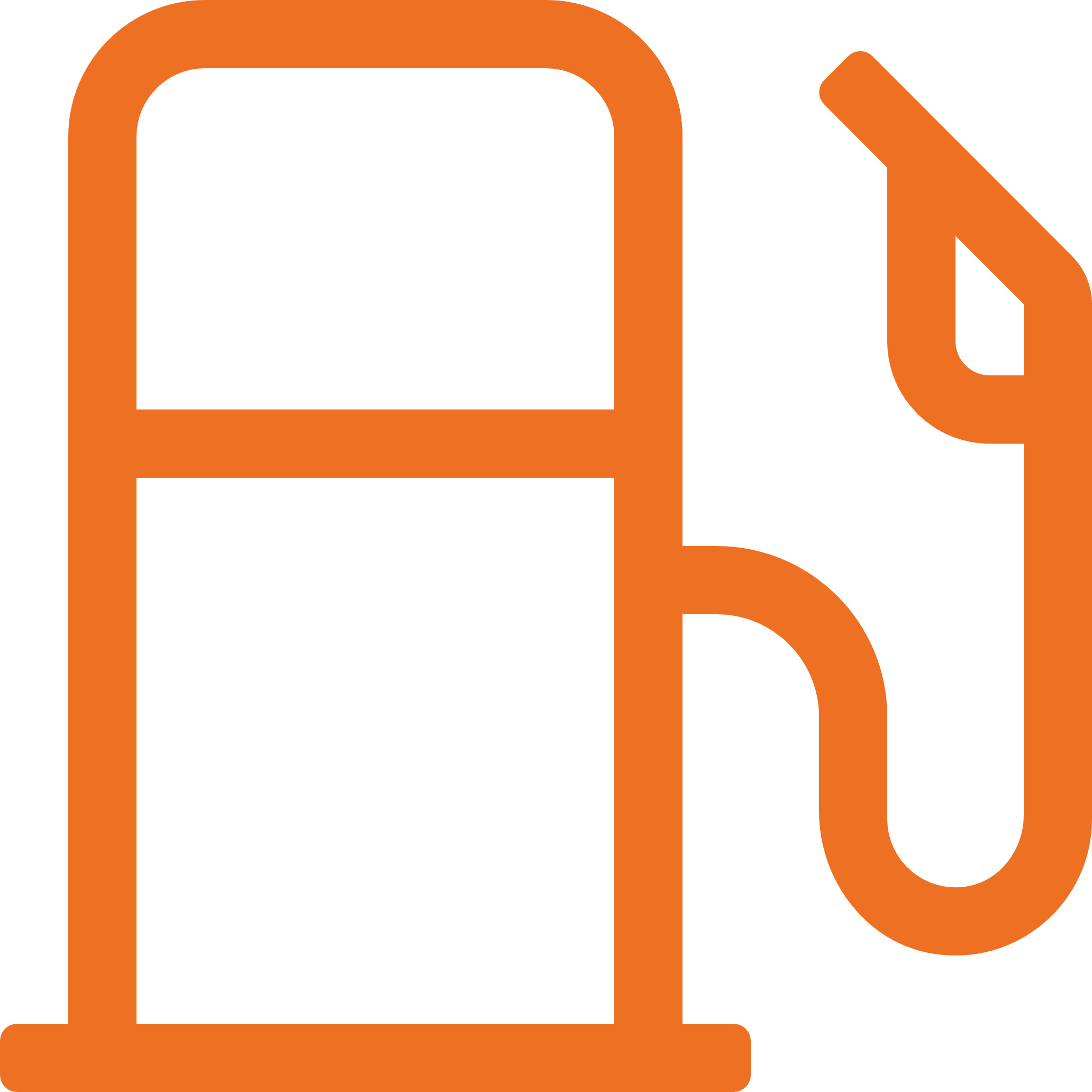      |     |     |     |     |     |     |     |     |     |     |     |FP FP FP  Vf: 65 | Cw: 17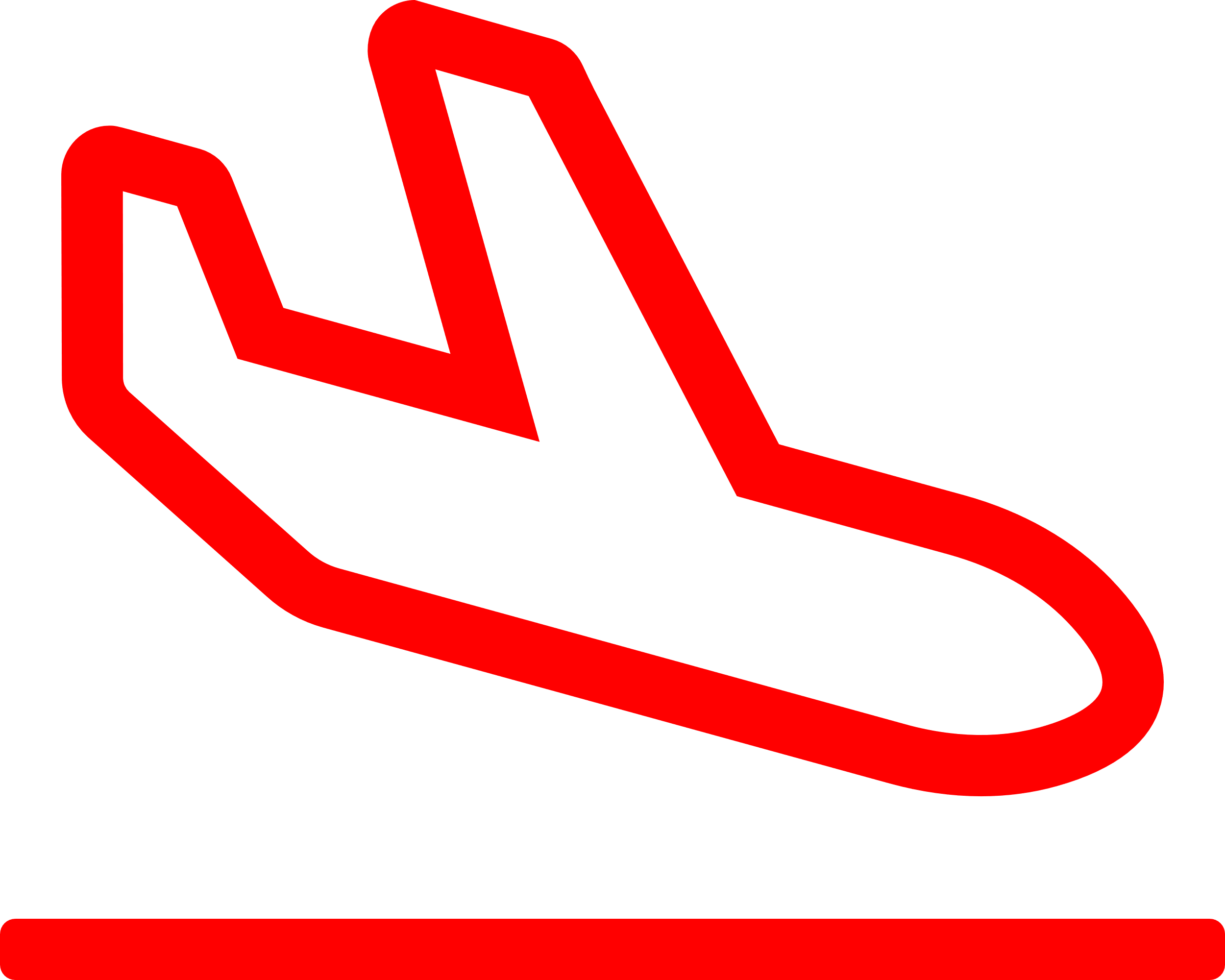  Vf: 65 | Cw: 17 Vf: 65 | Cw: 17 Vf: 65 | Cw: 17 Vf: 65 | Cw: 17 Vf: 65 | Cw: 17 Vf: 65 | Cw: 17 Vf: 65 | Cw: 17 Vf: 65 | Cw: 17 Vf: 65 | Cw: 17 Vf: 65 | Cw: 17 Vf: 65 | Cw: 17 Vf: 65 | Cw: 17Line UpLine Updoor, Windows, Landing Light, Strobe Light, Time / GPS, Approach sector & runway || RPM 2400door, Windows, Landing Light, Strobe Light, Time / GPS, Approach sector & runway || RPM 2400door, Windows, Landing Light, Strobe Light, Time / GPS, Approach sector & runway || RPM 2400door, Windows, Landing Light, Strobe Light, Time / GPS, Approach sector & runway || RPM 2400door, Windows, Landing Light, Strobe Light, Time / GPS, Approach sector & runway || RPM 2400door, Windows, Landing Light, Strobe Light, Time / GPS, Approach sector & runway || RPM 2400door, Windows, Landing Light, Strobe Light, Time / GPS, Approach sector & runway || RPM 2400door, Windows, Landing Light, Strobe Light, Time / GPS, Approach sector & runway || RPM 2400door, Windows, Landing Light, Strobe Light, Time / GPS, Approach sector & runway || RPM 2400door, Windows, Landing Light, Strobe Light, Time / GPS, Approach sector & runway || RPM 2400door, Windows, Landing Light, Strobe Light, Time / GPS, Approach sector & runway || RPM 2400door, Windows, Landing Light, Strobe Light, Time / GPS, Approach sector & runway || RPM 2400door, Windows, Landing Light, Strobe Light, Time / GPS, Approach sector & runway || RPM 2400door, Windows, Landing Light, Strobe Light, Time / GPS, Approach sector & runway || RPM 2400door, Windows, Landing Light, Strobe Light, Time / GPS, Approach sector & runway || RPM 2400door, Windows, Landing Light, Strobe Light, Time / GPS, Approach sector & runway || RPM 2400door, Windows, Landing Light, Strobe Light, Time / GPS, Approach sector & runway || RPM 2400door, Windows, Landing Light, Strobe Light, Time / GPS, Approach sector & runway || RPM 2400door, Windows, Landing Light, Strobe Light, Time / GPS, Approach sector & runway || RPM 2400ClimbClimbFlaps, Throttle, Fuel pump, landing light, FlarmFlaps, Throttle, Fuel pump, landing light, FlarmFlaps, Throttle, Fuel pump, landing light, FlarmFlaps, Throttle, Fuel pump, landing light, FlarmFlaps, Throttle, Fuel pump, landing light, FlarmFlaps, Throttle, Fuel pump, landing light, FlarmFlaps, Throttle, Fuel pump, landing light, FlarmFlaps, Throttle, Fuel pump, landing light, FlarmFlaps, Throttle, Fuel pump, landing light, FlarmFlaps, Throttle, Fuel pump, landing light, FlarmFlaps, Throttle, Fuel pump, landing light, FlarmFlaps, Throttle, Fuel pump, landing light, FlarmFlaps, Throttle, Fuel pump, landing light, FlarmFlaps, Throttle, Fuel pump, landing light, FlarmFlaps, Throttle, Fuel pump, landing light, FlarmFlaps, Throttle, Fuel pump, landing light, FlarmFlaps, Throttle, Fuel pump, landing light, FlarmFlaps, Throttle, Fuel pump, landing light, FlarmFlaps, Throttle, Fuel pump, landing light, FlarmCruiseCruiseAltimeter, Gyro, Power, Fuel Left | Fuel Right | Endurance | Fuel selector, MixureAltimeter, Gyro, Power, Fuel Left | Fuel Right | Endurance | Fuel selector, MixureAltimeter, Gyro, Power, Fuel Left | Fuel Right | Endurance | Fuel selector, MixureAltimeter, Gyro, Power, Fuel Left | Fuel Right | Endurance | Fuel selector, MixureAltimeter, Gyro, Power, Fuel Left | Fuel Right | Endurance | Fuel selector, MixureAltimeter, Gyro, Power, Fuel Left | Fuel Right | Endurance | Fuel selector, MixureAltimeter, Gyro, Power, Fuel Left | Fuel Right | Endurance | Fuel selector, MixureAltimeter, Gyro, Power, Fuel Left | Fuel Right | Endurance | Fuel selector, MixureAltimeter, Gyro, Power, Fuel Left | Fuel Right | Endurance | Fuel selector, MixureAltimeter, Gyro, Power, Fuel Left | Fuel Right | Endurance | Fuel selector, MixureAltimeter, Gyro, Power, Fuel Left | Fuel Right | Endurance | Fuel selector, MixureAltimeter, Gyro, Power, Fuel Left | Fuel Right | Endurance | Fuel selector, MixureAltimeter, Gyro, Power, Fuel Left | Fuel Right | Endurance | Fuel selector, MixureAltimeter, Gyro, Power, Fuel Left | Fuel Right | Endurance | Fuel selector, MixureAltimeter, Gyro, Power, Fuel Left | Fuel Right | Endurance | Fuel selector, MixureAltimeter, Gyro, Power, Fuel Left | Fuel Right | Endurance | Fuel selector, MixureAltimeter, Gyro, Power, Fuel Left | Fuel Right | Endurance | Fuel selector, MixureAltimeter, Gyro, Power, Fuel Left | Fuel Right | Endurance | Fuel selector, MixureAltimeter, Gyro, Power, Fuel Left | Fuel Right | Endurance | Fuel selector, MixureDescentDescentATIS, Approach briefing, Avionics, Gyro, Cabin and PaxATIS, Approach briefing, Avionics, Gyro, Cabin and PaxATIS, Approach briefing, Avionics, Gyro, Cabin and PaxATIS, Approach briefing, Avionics, Gyro, Cabin and PaxATIS, Approach briefing, Avionics, Gyro, Cabin and PaxATIS, Approach briefing, Avionics, Gyro, Cabin and PaxATIS, Approach briefing, Avionics, Gyro, Cabin and PaxATIS, Approach briefing, Avionics, Gyro, Cabin and PaxATIS, Approach briefing, Avionics, Gyro, Cabin and PaxATIS, Approach briefing, Avionics, Gyro, Cabin and PaxATIS, Approach briefing, Avionics, Gyro, Cabin and PaxATIS, Approach briefing, Avionics, Gyro, Cabin and PaxATIS, Approach briefing, Avionics, Gyro, Cabin and PaxATIS, Approach briefing, Avionics, Gyro, Cabin and PaxATIS, Approach briefing, Avionics, Gyro, Cabin and PaxATIS, Approach briefing, Avionics, Gyro, Cabin and PaxATIS, Approach briefing, Avionics, Gyro, Cabin and PaxATIS, Approach briefing, Avionics, Gyro, Cabin and PaxATIS, Approach briefing, Avionics, Gyro, Cabin and PaxApproachApproachAltimeter, Landing light, Fuel: L|R | E, pump, Fuel selector, Mixture, Carburetor heat ↓, AutopilotAltimeter, Landing light, Fuel: L|R | E, pump, Fuel selector, Mixture, Carburetor heat ↓, AutopilotAltimeter, Landing light, Fuel: L|R | E, pump, Fuel selector, Mixture, Carburetor heat ↓, AutopilotAltimeter, Landing light, Fuel: L|R | E, pump, Fuel selector, Mixture, Carburetor heat ↓, AutopilotAltimeter, Landing light, Fuel: L|R | E, pump, Fuel selector, Mixture, Carburetor heat ↓, AutopilotAltimeter, Landing light, Fuel: L|R | E, pump, Fuel selector, Mixture, Carburetor heat ↓, AutopilotAltimeter, Landing light, Fuel: L|R | E, pump, Fuel selector, Mixture, Carburetor heat ↓, AutopilotAltimeter, Landing light, Fuel: L|R | E, pump, Fuel selector, Mixture, Carburetor heat ↓, AutopilotAltimeter, Landing light, Fuel: L|R | E, pump, Fuel selector, Mixture, Carburetor heat ↓, AutopilotAltimeter, Landing light, Fuel: L|R | E, pump, Fuel selector, Mixture, Carburetor heat ↓, AutopilotAltimeter, Landing light, Fuel: L|R | E, pump, Fuel selector, Mixture, Carburetor heat ↓, AutopilotAltimeter, Landing light, Fuel: L|R | E, pump, Fuel selector, Mixture, Carburetor heat ↓, AutopilotAltimeter, Landing light, Fuel: L|R | E, pump, Fuel selector, Mixture, Carburetor heat ↓, AutopilotAltimeter, Landing light, Fuel: L|R | E, pump, Fuel selector, Mixture, Carburetor heat ↓, AutopilotAltimeter, Landing light, Fuel: L|R | E, pump, Fuel selector, Mixture, Carburetor heat ↓, AutopilotAltimeter, Landing light, Fuel: L|R | E, pump, Fuel selector, Mixture, Carburetor heat ↓, AutopilotAltimeter, Landing light, Fuel: L|R | E, pump, Fuel selector, Mixture, Carburetor heat ↓, AutopilotAltimeter, Landing light, Fuel: L|R | E, pump, Fuel selector, Mixture, Carburetor heat ↓, AutopilotAltimeter, Landing light, Fuel: L|R | E, pump, Fuel selector, Mixture, Carburetor heat ↓, AutopilotOverheadOverheadT, Windsack, Traffic, Point of descent, Ziellandung T, Windsack, Traffic, Point of descent, Ziellandung T, Windsack, Traffic, Point of descent, Ziellandung T, Windsack, Traffic, Point of descent, Ziellandung T, Windsack, Traffic, Point of descent, Ziellandung T, Windsack, Traffic, Point of descent, Ziellandung T, Windsack, Traffic, Point of descent, Ziellandung T, Windsack, Traffic, Point of descent, Ziellandung T, Windsack, Traffic, Point of descent, Ziellandung T, Windsack, Traffic, Point of descent, Ziellandung T, Windsack, Traffic, Point of descent, Ziellandung T, Windsack, Traffic, Point of descent, Ziellandung T, Windsack, Traffic, Point of descent, Ziellandung T, Windsack, Traffic, Point of descent, Ziellandung T, Windsack, Traffic, Point of descent, Ziellandung T, Windsack, Traffic, Point of descent, Ziellandung T, Windsack, Traffic, Point of descent, Ziellandung T, Windsack, Traffic, Point of descent, Ziellandung T, Windsack, Traffic, Point of descent, Ziellandung Power settingPower settingDownwind: 2000 RPM (85 Knoten) || Point of descent: 1200 RPMDownwind: 2000 RPM (85 Knoten) || Point of descent: 1200 RPMDownwind: 2000 RPM (85 Knoten) || Point of descent: 1200 RPMDownwind: 2000 RPM (85 Knoten) || Point of descent: 1200 RPMDownwind: 2000 RPM (85 Knoten) || Point of descent: 1200 RPMDownwind: 2000 RPM (85 Knoten) || Point of descent: 1200 RPMDownwind: 2000 RPM (85 Knoten) || Point of descent: 1200 RPMDownwind: 2000 RPM (85 Knoten) || Point of descent: 1200 RPMDownwind: 2000 RPM (85 Knoten) || Point of descent: 1200 RPMDownwind: 2000 RPM (85 Knoten) || Point of descent: 1200 RPMDownwind: 2000 RPM (85 Knoten) || Point of descent: 1200 RPMDownwind: 2000 RPM (85 Knoten) || Point of descent: 1200 RPMDownwind: 2000 RPM (85 Knoten) || Point of descent: 1200 RPMDownwind: 2000 RPM (85 Knoten) || Point of descent: 1200 RPMDownwind: 2000 RPM (85 Knoten) || Point of descent: 1200 RPMDownwind: 2000 RPM (85 Knoten) || Point of descent: 1200 RPMDownwind: 2000 RPM (85 Knoten) || Point of descent: 1200 RPMDownwind: 2000 RPM (85 Knoten) || Point of descent: 1200 RPMDownwind: 2000 RPM (85 Knoten) || Point of descent: 1200 RPMFinalFinalFlaps, Mixture, Carburator heat ↑Flaps, Mixture, Carburator heat ↑Flaps, Mixture, Carburator heat ↑Flaps, Mixture, Carburator heat ↑Flaps, Mixture, Carburator heat ↑Flaps, Mixture, Carburator heat ↑Flaps, Mixture, Carburator heat ↑Flaps, Mixture, Carburator heat ↑Flaps, Mixture, Carburator heat ↑Flaps, Mixture, Carburator heat ↑Flaps, Mixture, Carburator heat ↑Flaps, Mixture, Carburator heat ↑Flaps, Mixture, Carburator heat ↑Flaps, Mixture, Carburator heat ↑Flaps, Mixture, Carburator heat ↑Flaps, Mixture, Carburator heat ↑Flaps, Mixture, Carburator heat ↑Flaps, Mixture, Carburator heat ↑Flaps, Mixture, Carburator heat ↑After landingAfter landingTransponder, Strobe light, Fuel pump, FlapsTransponder, Strobe light, Fuel pump, FlapsTransponder, Strobe light, Fuel pump, FlapsTransponder, Strobe light, Fuel pump, FlapsTransponder, Strobe light, Fuel pump, FlapsTransponder, Strobe light, Fuel pump, FlapsTransponder, Strobe light, Fuel pump, FlapsTransponder, Strobe light, Fuel pump, FlapsTransponder, Strobe light, Fuel pump, FlapsTransponder, Strobe light, Fuel pump, FlapsTransponder, Strobe light, Fuel pump, FlapsTransponder, Strobe light, Fuel pump, FlapsTransponder, Strobe light, Fuel pump, FlapsTransponder, Strobe light, Fuel pump, FlapsTransponder, Strobe light, Fuel pump, FlapsTransponder, Strobe light, Fuel pump, FlapsTransponder, Strobe light, Fuel pump, FlapsTransponder, Strobe light, Fuel pump, FlapsTransponder, Strobe light, Fuel pump, Flaps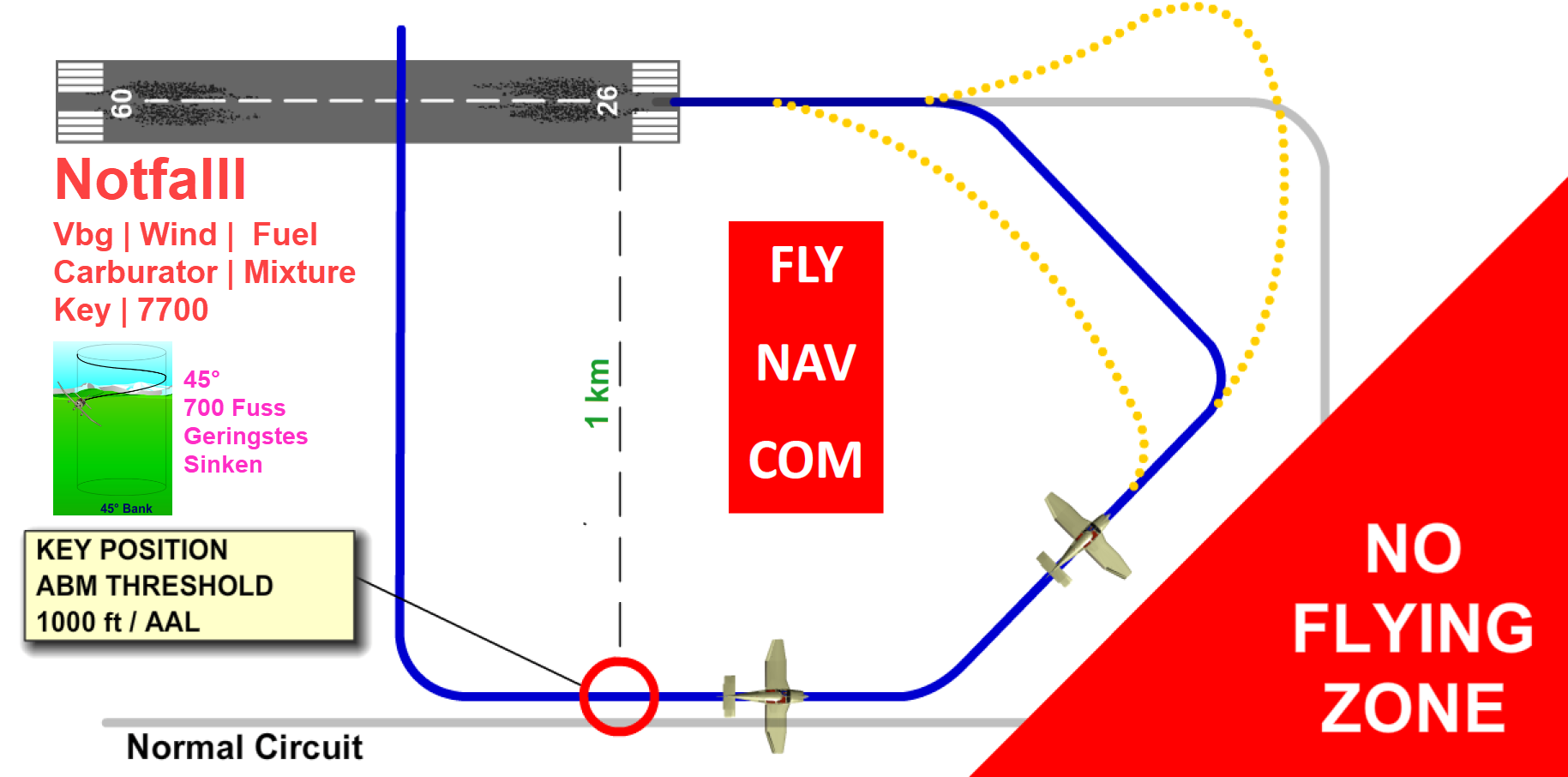 SPORDEC | Take time!Situation (fuel, weather, zoll…)Preliminary actionOptionen (brain storming)Rating (Vor- und Nachteile)DecisionExecutionControlling (-> S.?)NREFlugbuch, Lizenz, Medical, IDFlugbuch, Lizenz, Medical, IDKopfhörer - Batterien geladenKopfhörer - Batterien geladenTablet für Navigation (Hauptgerät), geladen, Passwort | KniegürtelTablet für Navigation (Hauptgerät), geladen, Passwort | KniegürtelTablet für Navigation (Reserve), geladen, PasswortTablet für Navigation (Reserve), geladen, PasswortZusatzbatterie, Ladegerät, Kabeln, Ersatzkabeln, Adapter, VerteilerZusatzbatterie, Ladegerät, Kabeln, Ersatzkabeln, Adapter, VerteilerLaptop, Mouse, USB-Stick | Notizbuch | Multifach-Mappe | Minitasche Laptop, Mouse, USB-Stick | Notizbuch | Multifach-Mappe | Minitasche StartNavigationsplanNOTAM: Flugplätze NOTAM: Flugplätze Öffnungszeiten: ATC, Flugplatz, Fuel (AVGAS) | Kosten: Flugplatz, Fuel | Sprache
Parking – Verfügbarkeit | Pilot Notes Öffnungszeiten: ATC, Flugplatz, Fuel (AVGAS) | Kosten: Flugplatz, Fuel | Sprache
Parking – Verfügbarkeit | Pilot Notes Zoll (Dep-Arr): Zeiten-Kriterien (LSZF) | D:  ZFP - VRZF | F: PPR 24h or 48hZoll (Dep-Arr): Zeiten-Kriterien (LSZF) | D:  ZFP - VRZF | F: PPR 24h or 48hWeight & Balance | Startrollstrecke (S. 16), Startleistung (S. 14): AFM (Kap.5)Weight & Balance | Startrollstrecke (S. 16), Startleistung (S. 14): AFM (Kap.5)SD: METAR, TAF, GAFOR, Wind, Rain | Windy: Sicht, Niederschläge, Wind: PisteSD: METAR, TAF, GAFOR, Wind, Rain | Windy: Sicht, Niederschläge, Wind: PisteRoute: Topografie, Luftraum, Bestimmungen, Notam oder DABS (Optimale Höhe, min. or max. Höhe, alternative Routen wegen Wetter oder ATC)Route: Topografie, Luftraum, Bestimmungen, Notam oder DABS (Optimale Höhe, min. or max. Höhe, alternative Routen wegen Wetter oder ATC)WP Descent Check (DC) | Approach CheckWP Descent Check (DC) | Approach CheckPoint of descent POD (500 F = 1 nm) | LandeprozedurPoint of descent POD (500 F = 1 nm) | LandeprozedurFrequenzen: Info, ATCFrequenzen: Info, ATCSprüche für ATCSprüche für ATCRoute in der Cloud (für Tablet, mit aktuellen VAC- und Transitkarten)Route in der Cloud (für Tablet, mit aktuellen VAC- und Transitkarten)SkyDemon-Karte auf Papier oder ICAO-KarteSkyDemon-Karte auf Papier oder ICAO-KarteKarten auf Papier (Departure, Destination, Alternate. Transit-Karten) | BostitchKarten auf Papier (Departure, Destination, Alternate. Transit-Karten) | BostitchLeere Navigationspläne (als Reserve)Leere Navigationspläne (als Reserve)2 gespitzte Bleistifte 2 gespitzte Bleistifte Next service | Flugzeugdaten: MTOW:1157kg, Noise: DNext service | Flugzeugdaten: MTOW:1157kg, Noise: DFlugplan: Verteileradressen: LSZFZTZX | Ausrüstung: DGOVY   S | EET/XXX0008Flugplan: Verteileradressen: LSZFZTZX | Ausrüstung: DGOVY   S | EET/XXX0008Roaming, Internet im AuslandRoaming, Internet im AuslandGelbe Weste (High-visibility safety clothing)Gelbe Weste (High-visibility safety clothing)SchwimmwesteSchwimmwesteEssen, TrinkenEssen, TrinkenGeld (CHF, Euro, Kreditkarten) | Hotel | TaxiGeld (CHF, Euro, Kreditkarten) | Hotel | TaxiGesundheit | Sonnenbrille, Sonnencreme, Lippe, Hut, MaskeGesundheit | Sonnenbrille, Sonnencreme, Lippe, Hut, MaskeNavigationsplan auf Papier (rechtes Knie)Navigationsplan auf Papier (rechtes Knie)YJ = Yellow Jacket | HP = Headphone | C = Custom | Pl = Pillow 
S = Schwimmweste | Öl | Pz = Putzmittel (Wasser, Papier)YJ = Yellow Jacket | HP = Headphone | C = Custom | Pl = Pillow 
S = Schwimmweste | Öl | Pz = Putzmittel (Wasser, Papier)